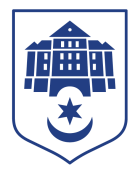 ТЕРНОПІЛЬСЬКА МІСЬКА РАДАПОСТІЙНА КОМІСІЯз питань місцевого самоврядування, законності, правопорядку, регламенту та депутатської діяльностіПротокол засідання комісії №11Від 18.11.2022Всього членів комісії:	(2) Олег Климчук, Іван ЗіньПрисутні члени комісії: 	(2) Олег Климчук, Іван ЗіньКворум є. Засідання комісії правочинне. На комісію запрошені:Петро Гукалюк – начальник відділу взаємодії з правоохоронними органами, запобігання корупції та мобілізаційної роботи;Олександр Печіль – начальник управління правового забезпечення;Катерина Бабій – головний спеціаліст організаційного відділу ради управління організаційно-виконавчої роботи.Головуючий – голова комісії Олег КлимчукДепутати міської ради Олег Климчук, Іван Зінь, представники виконавчих органів ради Петро Гукалюк, Олександр Печіль, Катерина Бабій брали участь в засіданні постійної комісії за допомогою електронних месенджерів, які не заборонені до використання в Україні.Слухали: Про затвердження порядку денного, відповідно до листа від 18.11.2022 №28476/2022.Результати голосування за порядок денний: За – 2, проти-0, утримались-0. Рішення прийнято. ВИРІШИЛИ:	Затвердити порядок денний комісії:1. Перше питання порядку денного.СЛУХАЛИ:	Про внесення змін до Програми забезпечення  обороноздатності військових формувань Тернопільського гарнізону та військового призову Тернопільської міської територіальної громади на 2022 рік, затвердженої рішенням міської ради від 17.12.2021 року № 8/11/14ДОПОВІДАВ: Петро ГукалюкВИСТУПИЛИ: Іван Зінь, Олег КлимчукРезультати голосування за проект рішення: За – 2, проти-0,  утримались-0.Рішенняприйнято.ВИРІШИЛИ: Погодити проект рішення міської ради «Про внесення змін до Програми забезпечення  обороноздатності військових формувань Тернопільського гарнізону та військового призову Тернопільської міської територіальної громади на 2022 рік, затвердженої рішенням міської ради від 17.12.2021 року № 8/11/14».2. Друге питання порядку денного.СЛУХАЛИ:	Про делегування повноваженьДОПОВІДАВ: Олександр ПечільВИСТУПИЛИ: Іван Зінь, Олег КлимчукРезультати голосування за проект рішення: За – 2, проти-0,  утримались-0.Рішенняприйнято.ВИРІШИЛИ: Погодити проект рішення міської ради «Про делегування повноважень».Голова комісії							Олег КЛИМЧУКСекретар комісії 							Іван  ЗІНЬ№ п/пНазва проекту рішенняПро внесення змін до Програми забезпечення  обороноздатності військових формувань Тернопільського гарнізону та військового призову Тернопільської міської територіальної громади на 2022 рік, затвердженої рішенням міської ради від 17.12.2021 року № 8/11/14Про делегування повноважень